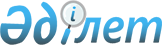 О внесении изменений в приказ Министра нефти и газа Республики Казахстан от 1 октября 2010 года № 341 "Об утверждении Положения о центральной комиссии по разведке и разработке полезных ископаемых"
					
			Утративший силу
			
			
		
					Приказ Министра нефти и газа Республики Казахстан от 22 августа 2013 года № 160. Зарегистрирован в Министерстве юстиции Республики Казахстан 24 сентября 2013 года № 8726. Утратил силу приказом Министра энергетики Республики Казахстан от 28 мая 2018 года № 214 (вводится в действие с 29.06.2018)
      Сноска. Утратил силу приказом Министра энергетики РК от 28.05.2018 № 214 (вводится в действие с 29.06.2018).
      ПРИКАЗЫВАЮ:
      1. Внести в приказ Министра нефти и газа Республики Казахстан от 1 октября 2010 года № 341 "Об утверждении Положения о центральной комиссии по разведке и разработке полезных ископаемых" (зарегистрированный в Реестре государственной регистрации нормативных правовых актов за № 6524, опубликованный в газетах "Казахстанская правда" от 13 октября 2010 года № 270 (26331) и "Егемен Қазақстан" от 9 ноября 2010 года № 461-468 (26311) следующие изменения:
      в Положении о Центральной комиссии по разведке и разработке полезных ископаемых, утвержденном указанным приказом:
      пункт 3 изложить в следующей редакции:
      "3. Состав ЦКРР утверждается Министром нефти и газа Республики Казахстан. В состав ЦКРР входят, по согласованию, представители заинтересованных государственных органов, Национальной палаты предпринимателей Республики Казахстан, научно-исследовательских и проектных организаций, а также опытных специалистов нефтегазовой отрасли.";
      пункт 7 изложить в следующей редакции:
      "7. Недропользователь направляет в ЦКРР в трех экземплярах проектные документы, аннотацию на бумажных и электронных носителях, а также заявление, согласно приложению к Положению.";
      приложение к указанному Положению изложить в новой редакции согласно приложению к настоящему приказу.
      2. Департаменту развития нефтяной промышленности Министерства нефти и газа Республики Казахстан (Кулмурзин К.С.) обеспечить в установленном законодательством порядке государственную регистрацию настоящего приказа в Министерстве юстиции Республики Казахстан и его последующее официальное опубликование в средствах массовой информации.
      3. Настоящий приказ вводится в действие по истечении десяти календарных дней со дня его первого официального опубликования.
      Форма            
      В Центральную комиссию по  
      разведке и разработке    
      полезных ископаемых      Заявление
на рассмотрение проектного документа
      _____________________________________________________________________
                     (название проектного документа)
      1. Недропользователь ________________________________________________
      2. Контракт на пользование недрами между
      _____________________________________________________________________
                  (Компетентный орган и недропользователь)
      заключен ____________________________________________________________
                                         (дата)
      Акт Государственной регистрации № _____, Дата _______________________
      3. Название организации-разработчика проектного документа
      _____________________________________________________________________
      Номер, дата и срок выдачи Лицензии (сертификата) на право ведения
      проектных работ _____________________________________________________
      К заявлению прилагается 3 (три) экземпляра проектного документа.
      Ф.И.О. и подпись руководителя предприятия, представляющего проектный документ
      М.П.
					© 2012. РГП на ПХВ «Институт законодательства и правовой информации Республики Казахстан» Министерства юстиции Республики Казахстан
				
Министр
У. ҚарабалинПриложение
к Приказу Министра нефти и газа
Республики Казахстан
от 22 августа 2013 года № 160
Приложение
к Положению о Центральной
комиссии по разведке и
разработке полезных ископаемых